浙江工商大学VPN使用教程步骤1.  安装EasyConnect软件【软件下载地址：https://vpnstu.zjgsu.edu.cn/por/login_psw.csp?rnd=0.03871428587874459#http%3A%2F%2Fvpnstu.zjgsu.edu.cn%2F】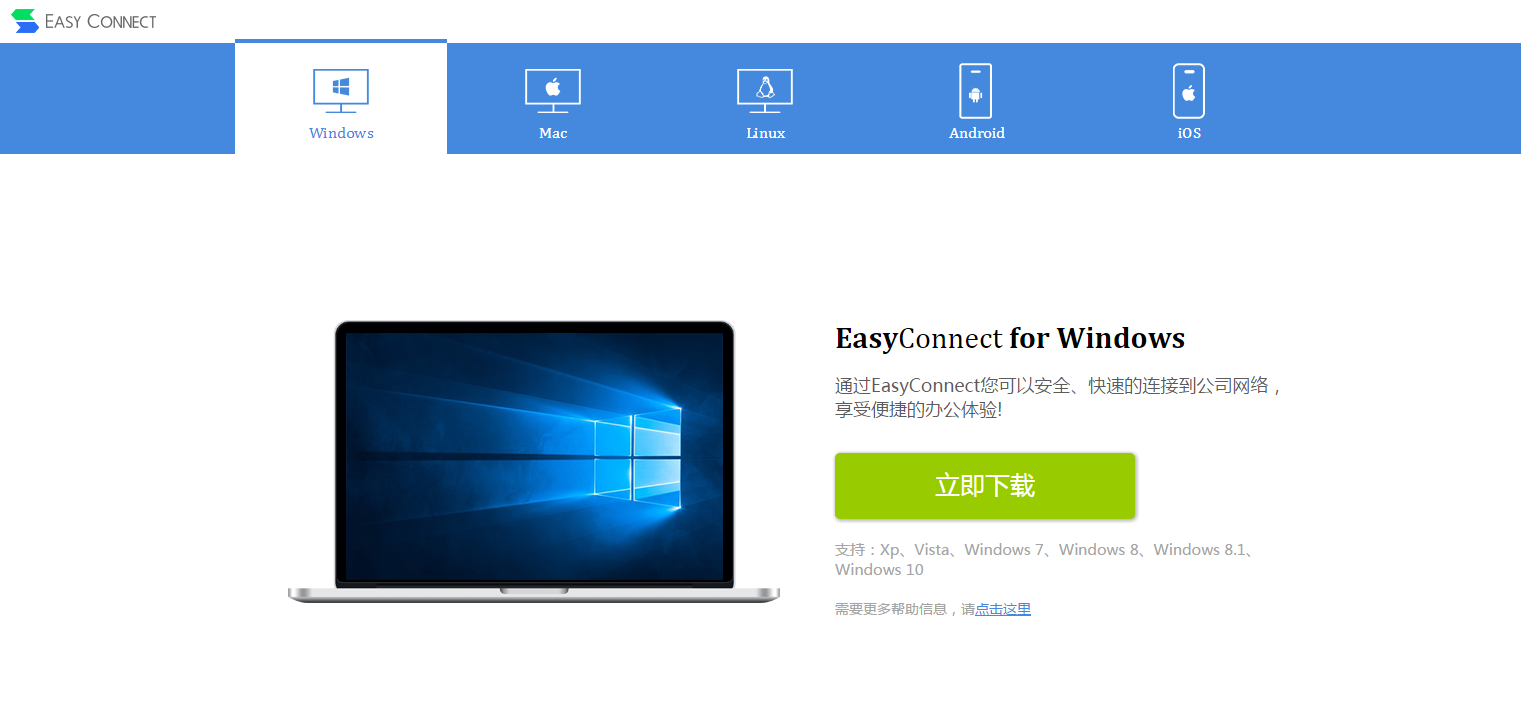 步骤2.  安装完成后，打开软件，输入服务器地址并连接。http://vpnstu.zjgsu.edu.cn/步骤3. 输入账号及密码，登录。 账号为个人学号，密码是姓名首字母大写+身份生后6位。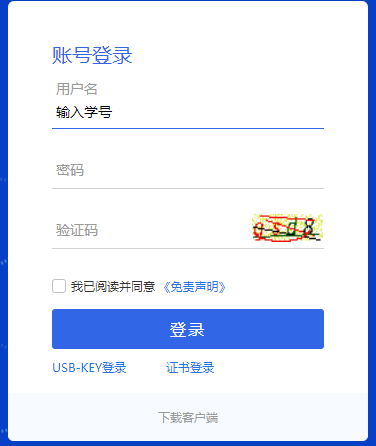 